 Microrganismos: Microrganismos Patogénicos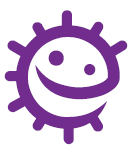 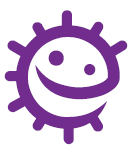 Sessão 3: Microrganismos PatogénicosAtravés do exame minucioso de várias doenças, esta sessão demonstra aos alunos como e onde os microrganismos patogénicos causam doenças. Os alunos testam os seus conhecimentos sobre microrganismos causadores de doenças com a pesquisa de várias doenças e como estas podem afetar a comunidade.  Resultados PedagógicosTodos os alunos irão:Entender que por vezes os microrganismos podem pôr-nos doentes e causar infeção.Entender como os microrganismos nocivos (micróbios patogénicos) podem passar de pessoa para pessoa.Entender que diferentes infeções podem ter diferentes sintomas associados.Entender como as viagens globais influenciaram a propagação de doenças.A maioria dos alunos irá:Entender como as doenças infeciosas afetam a comunidade local.Ligações curricularesCidadania e DesenvolvimentoSaúde e prevençãoBiologia / Ciências NaturaisTrabalhar cientificamenteAtitudes científicasCapacidades experimentais e investigaçõesDoenças transmissíveisEstrutura e função dos organismos vivosCélulas e organizaçãoNutrição e digestãoPortuguês / InglêsLeituraEscritaOficina de Design / Educação VisualComunicação gráfica Sessão 3: Microrganismos PatogénicosMateriais NecessáriosAtividade Principal: Microrganismos Patogénicos e Respetivas DoençasPor turma/grupoCópia da FI1, FI2, FI3, FT1Versões diferenciadas, adaptáveis para alunos com diferentes capacidades FI4, FI5, FT2Cópia da FA1, FA2Atividade Principal 2: Microrganismos Patogénicos -Preencher Prévia Espaços em BrancoPor grupoDispositivos com acesso à internet ou livros didáticos de biologia / ciências naturaisCópia da FT3Cópia da FA3Atividade de surto 1 e 2Grupos de 4 ou 5 alunosMateriais de ApoioFA1 Ficha de Respostas Sobre Microrganismos Patogénicos e Respetivas DoençasFA2 Ficha Diferenciada de Respostas Sobre Microrganismos Patogénicos e Respetivas Doenças FA3 Ficha sobre Microrganismos Patogénicos para Preencher os Espaços em Branco FT1 Ficha de Trabalho de Correspondência entre Doenças FT2 Ficha Diferenciada de Correspondência entre DoençasFT3 Ficha sobre Microrganismos Patogénicos para Preencher os Espaços em Branco FI1-3 Folhas de InformaçãoFI4-5 Folhas Diferenciadas de InformaçãoPreparação PréviaRecorte um conjunto de cartões de doenças por grupo, das fichas FI1 - FI3, plastifique-os ou cole num cartão rígido para poder usar futuramente. (Versão diferenciada: FI4-FI5)Copie a FT1 para cada grupo. (Versão diferenciada: FT2 Sessão 3: Microrganismos PatogénicosPalavras-chaveBactériasCOVID-19EpidemiaFungosInfeçãoPandemiaMicrorganismos PatogénicosToxinaVírus Saúde e SegurançaSem recomendações de segurança especificas para as actividades propostasWeblinkswww.e-bug.eu/pt-pt/ensino-secundário-microrganismos-patogénicosIntroduçãoInicie a sessão explicando à turma que por vezes os microrganismos podem ser nocivos para os seres humanos e originar doenças. Estes microrganismos são conhecidos como microrganismos patogénicos'. Após a entrada de bactérias e vírus no corpo, estes podem reproduzir-se rapidamente. As bactérias também se podem dividir por fissão binária e produzir toxinas quando se reproduzem, as quais são nocivas para o corpo. Os vírus atuam como parasitas, multiplicando-se no interior das nossas células e destruindo-as. Alguns fungos gostam de crescer na nossa pele, provocando prurido e dor. Descobre quantas palavras diferentes existem para microrganismos – germes, micróbios, etc.Peça à turma para criar uma lista de infeções (doenças infeciosas/transmissíveis) fazendo um brainstorming (processo criativo/de ideias) em que indicam doenças das quais já ouviram falar. Sabem quais são os microrganismos que causam as doenças? Sabem como estes microrganismos patogénicos (nocivos) são disseminados - modos de transmissão? Pergunte aos alunos qual é a doença que acham ser uma ameaça para os alunos da turma na atualidade? Relate-lhes que no início do século XX a doença que representava uma maior ameaça era o sarampo, sendo que muitas das crianças que contraíram sarampo, morreram. Existem 4 principais modos de transmissão de microrganismos patogénicos:Por via aérea e por gotículas – vários microrganismos patogénicos são transportados e disseminados pelo ar de um organismo para outro, é o caso da tuberculose. Quando estás doente, expeles pequenas gotículas impregnadas de microrganismos patogénicos do teu sistema respiratório ao tossir, espirrar ou falar. Estas gotículas podem depositar-se nas mucosas das outras pessoas ou ser inaladas, com os microrganismos patogénicos que estas contêm, contraindo a infeção. Alguns exemplos de transmissão por gotícula incluem a gripe (influenza) e a constipação comum.Contacto direto - disseminado pelo contacto direto de um organismo infetado com um organismo saudável. Os microrganismos patogénicos como os vírus que causam VIH/SIDA ou hepatites entram no corpo via contacto sexual direto, cortes, arranhões e pela perfuração com agulhas, dando acesso ao sangue.Pelo consumo - ingerir alimentos crus, não totalmente cozinhados ou contaminados, ou beber água que esteve de alguma forma de contacto com esgotos pode disseminar doenças como gastroenterites, a cólera ou salmonelose. O microrganismo patogénico entra no corpo através do sistema digestivo.Vetor – algumas doenças, como a malária, são transmitidas por vetores, o que significa que alguns organismos vivos (por exemplo, mosquito, carraça) podem transmitir agentes patogénicos infeciosos entre humanos, ou de animais para humanos. O estilo de vida influencia muitas vezes a propagação da doença. Por exemplo, quando existe uma grande densidade populacional sem sistema de esgoto, as doenças infeciosas podem propagar-se muito rapidamente.Explique à turma que uma pessoa que contraiu microrganismos nocivos que causam doenças é designada: uma "pessoa infetada". Debata a diferença entre um microrganismo infecioso e um não infecioso. Debata com os alunos as várias vias de transmissão, ou seja, toque (contacto), água, alimentos, fluidos corporais (contacto ou gotícula) e ar (via aérea). Identifique quaisquer doenças infeciosas mencionadas na sessão de brainstorming e como elas são transmitidas.AtividadeAtividade Principal: Microrganismos Patogénicos e Respetivas DoençasEsta atividade deve ser realizada em grupos de 3 a 5 pessoas. Explique que durante esta atividade os alunos irão aprender sobre algumas doenças infeciosas que atualmente causam problemas no mundo.Entregue a cada grupo os cartões de doenças das FI1 – FI3. (Versão diferenciada: FI4 – FI5).Diga à turma que, por vezes, os cientistas têm necessidade de agrupar as doenças em diferentes títulos para resolver problemas diferentes. Cada grupo deverá pesquisar os títulos para cada doença na ficha FT (Versão diferenciada: FT2). As respostas do professor encontram-se na FA1-2.Peça a cada grupo que preencha a FT1 (versão diferenciada: FT2) para o primeiro título – Agente infecioso. Após alguns minutos, peça ao porta-voz de cada grupo que leia os seus resultados. Escreva todos os resultados num quadro branco para que os possam debater.Depois de cada título da FT1/2 estar concluído, discuta os resultados com a turma.Organismo infecioso: Relembre os alunos que existem três tipos principais de microrganismos. É importante identificar o microrganismo causador da doença para tratar a doença adequadamente, por exemplo, os antibióticos não podem ser usados para tratar vírus.Sintomas: Os alunos podem notar que algumas doenças apresentam sintomas semelhantes, por exemplo, febre ou erupção cutânea. Pode alertar para a importância de as pessoas consultarem o seu médico quando estão doentes para ter um diagnóstico correto e preciso.Transmissão: Muitas doenças são transmitidas com muita facilidade pelo toque ou inalação. Outras doenças são bastante específicas e requerem a transferência de sangue ou outros fluidos corporais.Medidas preventivas: As pessoas podem evitar a propagação e proteger-se contra a infeção com alguns passos simples. A lavagem regular das mãos e cobrir a tosse e os espirros são medidas que reduzem a incidência de muitas infeções comuns. O uso correto do preservativo pode diminuir a transmissão de muitas IST.Tratamento: É importante notar aqui que nem todas as doenças requerem tratamento médico; algumas apenas repouso na cama e aumento da ingestão de líquidos; no entanto, podem ser usados analgésicos para aliviar alguns dos sintomas. Sublinhe que os antibióticos são usados apenas para tratar infeções Bactériasnas.Atividade Principal 2: Microrganismos Patogénicos - Preenche os Espaços em BrancoEsta atividade pode ser realizada em pequenos grupos ou como tarefa individual. Com os dispositivos com acesso à internet existentes na sala de aulas e/ou livros didáticos, peça aos alunos que pesquisem os microrganismos causadores de doenças na ficha FT3, para preencher os espaços em branco. As respostas encontram-se na FA3. Existe uma linha vazia para os alunos selecionarem o seu próprio microrganismo patogénico (nocivo) de pesquisa. Após concluída, esta tabela pode ser uma excelente forma de consolidar informação.DebateVerifique a compreensão colocando as seguintes perguntas aos alunos:O que é uma doença?Resposta: Uma perturbação ou enfermidade caracterizada por sinais ou sintomas específicos.O que é uma doença infeciosa?Resposta: Uma doença infeciosa é uma doença causada por um micróbio e pode eventualmente ser transmitida a outras pessoas.Qual a razão pela qual determinadas doenças infeciosas, que antes apenas encontrávamos numa única região, atualmente são observadas pelo mundo inteiro?Resposta: Muitas doenças infeciosas começam numa região ou país específico. No passado, a infeção podia ser facilmente contida ou isolada. No entanto, atualmente, as pessoas viajam mais rápido e mais longe do que nunca. Uma pessoa que viaja da Austrália para Inglaterra, pode fazer a viagem em menos de um dia, com ou sem mudança de voo em rota. Se essa pessoa tiver uma nova estirpe do vírus da gripe, poderá disseminá-la a qualquer pessoa com quem entrou em contacto no/nos aeroporto/os por onde passou e às pessoas com quem entrou em contacto quando desembarcou na Portugal. Por sua vez, essas pessoas também podem transmitir a gripe a outras pessoas com quem entram em contacto em todo o mundo. Num período de poucos dias, esta nova estirpe do vírus da gripe pode ser encontrada em todo o mundo. Pode debater a rapidez com que o vírus causador da doença COVID-19 se disseminou pelo mundo.Atividades SuplementaresAtividade de Surto 1Divida a turma em grupos de 4-5 para facilitar o debate de grupo. Escolha uma doença infeciosa ou peça à turma que crie a sua própria. Por exemplo, pode escolher uma doença transmitida por alimentos (intoxicação alimentar), a COVID-19 ou uma doença fictícia.Diga à turma que cada um são a equipa de saúde pública do seu local. Houve um surto de uma doença infeciosa, o que significa que muitas pessoas ficaram doentes com a mesma coisa. É responsabilidade da turma coordenar uma resposta.Faça com que os grupos discutam quem estaria envolvido na resposta a um surto: enfermeiros, médicos, funcionários de saúde pública, governo, cientistas, epidemiologistas, todos desempenham um papel vital na saúde pública. Pode pesquisar online informações adicionais sobre estas profissões relacionadas com a saúde pública https://diretiva.min-saude.pt/profissionais-de-saude/Para ajudá-los a iniciar, pode perguntar a quem se dirigiriam se ficassem doentes. A quem essa pessoa o iria contar? A quem o médico contaria? O que é que essas pessoas fariam? Que recomendações daria o governo? O que é que as autoridades de saúde pública podem fazer para seguir as recomendações do governo e manter os casos sob controlo? Existem métodos de diagnóstico ou tratamento? Existem vacinas para esta doença?Pode criar um fluxograma para registar a cadeia de comando.Como autoridades de saúde pública, deverão decidir como podem impedir a propagação da infeção. Que perguntas fariam para ajudá-los a impedir a propagação da doença?Quantas pessoas estão doentes? Como se está a disseminar o agente infecioso? Quem é necessário informar? Os alunos devem ser incentivados a listar o maior número possível de perguntas e partilhar com a turma as mais frequentes.Este exercício deve fornecer aos alunos melhor compreensão sobre como os indivíduos, os grupos e as organizações trabalham em conjunto para responder a surtos.Para terminar, estabeleça o seguinte cenário aos alunos: foram identificados na área local três focos principais de surto:Uma escolaUm centro de lazerUm edifício de escritórios Peça aos alunos que criem nos grupos um plano para comunicar aos moradores locais a forma de impedir a propagação da doença.Atividade de Surto 2Peça aos alunos que pesquisem uma doença infeciosa e criem uma linha de tempo visual, para apresentar na próxima lição. A linha de tempo deve incluir o seguinte:A história da doençaO microrganismo envolvidoA taxa de transmissãoOs sintomas e tratamentoAs taxas de mortalidadeConvidado para Falar sobre este TemaPara dar mais vida à aprendizagem, pode convidar o responsável da autoridade local de saúde pública para falar sobre a resposta local à Covid-19 e os procedimentos que foram estabelecidos.Consolidação da AprendizagemPeça aos alunos que escrevam um parágrafo ou três frases para resumir o que aprenderam durante a sessão. Verifique a compreensão perguntando aos alunos se as seguintes afirmações são verdadeiras ou falsas.Os microrganismos que podem causar doenças são chamados microrganismos patogénicos. As doenças causadas por estes microrganismos são consideradas doenças infeciosas.Resposta: VerdadeOs microrganismos podem passar de uma pessoa a outra apenas pelo toque.Resposta: Falso, os microrganismos podem passar de uma pessoa a outra por várias vias diferentes – ar, toque, água, alimentos, aerossóis (tosse e espirros).Alguns novos agentes infeciosos podem causar epidemias (comunidade) ou viajar pelo mundo causando uma pandemia.Resposta: Verdade1. Micróbio InfeciosoDoençaBactériasMeningite Bactériasna, Clamídia, SARMVírusVIH, Varicela, Gripe, Sarampo, Mononucleose infecciosa (VEB)FungosCandidíase2. SintomasDoençaAssintomáticaClamídia, SARMFebreGripe, Sarampo, Varicela, Meningite BactériasnaErupção cutâneaMeningite Bactériasna, Varicela, SarampoGarganta inflamadaGripe, Mononucleose infecciosa (VEB)CansaçoMononucleose infecciosa (VEB)Lesões VIHCorrimento brancoClamídia, Candidíase3. TransmissãoDoençaContacto SexualClamídia, VIH, CandidíaseContacto com SangueMeningite Bactériasna, VIHContacto - toqueGripe, Sarampo, Varicela, SARMInalação gotículas/aerossoisGripe, Sarampo, Varicela, Meningite BactériasnaContacto entre bocasGripe, Mononucleose infecciosa (VEB)4. PrevençãoDoençaLavagem das mãosGripe, Sarampo, Varicela, SARM, Meningite BactériasnaCobrir a tosse e espirrosGripe, Sarampo, Varicela, Meningite BactériasnaUso de preservativoClamídia, VIH, CandidíaseEvitar a toma desnecessária de antibióticosSARM, CandidíaseVacinaçãoVaricela, Sarampo, Gripe5. TratamentoDoençaAntibióticosClamídia, Meningite Bactériasna, SARMRepouso na camaVaricela, Mononucleose infecciosa (VEB), Sarampo, GripeAntifúngicosCandidíaseIngestão de líquidosVaricela, Mononucleose infecciosa (VEB), Sarampo, Gripe1. Micróbio InfeciosoDoençaBactériasClamídiaVírusVaricela, Gripe, SarampoFungosCandidíase2. SintomasDoençaAssintomáticaClamídiaFebreGripe, Sarampo, Varicela, Erupção cutâneaVaricela, SarampoGarganta inflamadaGripeCorrimento brancoClamídia, Candidíase3. TransmissãoDoençaContacto SexualClamídia, CandidíaseToqueGripe, Sarampo, VaricelaInalaçãoGripe, Sarampo, VaricelaContacto entre bocasGripe4. PrevençãoDoençaLavagem das mãosGripe, Sarampo, VaricelaCobrir a tosse e espirrosGripe, Sarampo, VaricelaUso de preservativoClamídia, CandidíaseEvitar a toma desnecessária de antibióticosCandidíaseVacinaçãoVaricela, Sarampo, Gripe5. TratamentoDoençaAntibióticosClamídiaRepouso na camaVaricela, Sarampo, GripeAntifúngicosCandidíaseIngestão de líquidosVaricela, Sarampo, GripeDoençaMicróbio PatogénicoTransmissãoSintomaPrevençãoTratamentoProblemasVIH/SIDAVírusTroca de fluidos corporais (por exemplo, partilha de agulhas) e leite materno de mãe infetadaCedo - sintomas semelhantes aos da gripe. Mais tarde - sistema imunológico tão danificado que contrai infeções facilmenteBarreira durante a relação sexual, triagem de sangue, não partilhar agulhas e alimentação com biberon. Sem vacinaOs medicamentos antirretrovirais permitem que os doentes vivam uma vida muito longa. Transplantes de células estaminais (novo tratamento em estágio inicial de pesquisa e desenvolvimento)O vírus tornou-se resistente à medicação antirretroviral dada a alguns pacientes, levando a preocupações com o futuro do tratamento do VIH.SarampoVírusInalação de gotículas de espirros e tosseErupção cutânea com vermelhidão e febreVacina SPRNão existe tratamentoPode ser fatal em caso de complicações.SalmonelaBactériasAlimentos contaminados ou alimentos preparados em condições não higiénicasFebre, cólicas abdominais, vómitos e diarreia.Boa higiene alimentarAntibióticos nalgumas situações de gravidade, evitar desidratação grave.Pode causar problemas de saúde a longo prazo, embora seja raro. As bactérias estão a tornar-se resistentes a alguns antibióticos.GonorreiaBactériasTransmitidas sexualmenteOs primeiros sintomas incluem corrimento amarelo/verde de áreas infetadas e dor ao urinarPreservativosAntibióticosSe não tratada pode causar infertilidade, gravidez ectópica e dor pélvica. As bactérias estão a tornar-se resistentes aos antibióticos, o que significa que são mais difíceis de tratar.MaláriaProtozoárioVetor - mosquitoSintomas similares aos da gripePrevenção da reprodução mosquitos. É necessário tratar com inseticida.Medicamentos contra a gmaláriaFatal se não for tratada, sendo as crianças menores de 5 anos o grupo mais vulnerável. Em algumas regiões, a resistência aos medicamentos anti-malária tornou-se um problema.COVID-19VírusTransmissão por gotículasSintomas similares aos da gripeUsar cobertura para a faceDistanciamento socialVacina COVID-19Tratamentos sintomáticosOs efeitos a longo prazo da doença: ainda são desconhecidos – investigação em curso nesta áreaAgente infeciosoBactéria: Staphylococcus aureusSintomasAssintomático ou pode causar infeções na pele, nas feridas cirúrgicas, na corrente sanguínea, nos pulmões ou o no trato urinário, principalmente em pessoas com outras doençasDiagnósticoExames microbiológicos e teste de sensibilidade a antibióticos.Taxa de mortalidadeAlta – se não forem administrados os antibióticos corretos.TransmissãoContagioso. Contacto direto com a pele.PrevençãoLavagem regular das mãos.TratamentoResistente a muitos antibióticos. Embora alguns antibióticos ainda funcionem, o SARM está a adaptar-se constantemente.HistóriaRelatado pela primeira vez em 1961, aumentando o problema globalmente.Agente infeciosoVírus: ParamixovírusSintomasFebre, corrimento nasal, olhos vermelhos e lacrimejantes, tosse, erupção cutânea vermelha e garganta dolorosa e inchada. Sintomas neurológicos (mais raros mas graves)DiagnósticoAmostra de sangue e teste de anticorpos.Taxa de mortalidadeBaixa, mas pode ser alta em países de rendimentos baixos, onde o acesso a cuidados de saúde pode ser de difícil acesso.TransmissãoContagioso. Transmissão aérea, por gotículas de tosse e espirros, contacto com a pele ou contacto com objetos que tenham o vírus vivo.PrevençãoPrevenção através da vacinação.TratamentoRepouso na cama e ingestão de líquidos.HistóriaO vírus foi relatado pela primeira vez em 1911 e graças à vacinação diminuiu drasticamente nos países de rendimentos altos e médios nos últimos anos, embora ocorram pequenas epidemias. Ainda é um problema pandémico em países de rendimentos baixos.Agente infeciosoVírus: InfluenzaSintomasDor de cabeça, febre, calafrios, dores musculares; possivelmente dor de garganta, tosse, dor no peito.DiagnósticoAmostra de sangue e teste de anticorpos.Taxa de mortalidadeMédia, mas superior nos muito jovens e idosos.TransmissãoAltamente contagioso. Inalação de vírus em partículas transportadas pelo ar. Contacto direto com a pele.PrevençãoVacinação contra as estirpes atuais.TratamentoRepouso na cama e ingestão de líquidos. Antivirais em idosos.HistóriaPresente há séculos, as epidemias ocorrem em intervalos regulares.Agente infeciosoFungo: Candida albicansSintomasPrurido, ardor, dor e revestimento branco da boca ou irritação da vagina com corrimento esbranquiçado.DiagnósticoEsfregaço, exame microscópico e cultura.Taxa de mortalidadeInexistente.TransmissãoContacto pessoa com pessoa, mas é uma parte normal da flora do intestino.PrevençãoOs sintomas são causados pelo crescimento excessivo deste fungo devido aos antibióticos que matam as bactérias protetoras normais. Portanto, evite o uso desnecessário de antibióticos.TratamentoAntifúngicosHistóriaQuase 75% de todas as mulheres tiveram esta infeção pelo menos uma vez.Agente infeciosoBactéria: Chlamydia trachomatisSintomasEm muitos casos não existem sintomas, embora por vezes haja uma descarga proveniente da vagina ou do pénis. Testículos inchados e incapacidade de ter filhos também podem ocorrer.DiagnósticoEsfregaço ou amostra de urina para teste molecular.Taxa de mortalidadeRara.TransmissãoContagioso através do contacto sexual.PrevençãoUsar preservativo durante a relação sexual.TratamentoAntibióticosHistóriaDescoberta pela primeira vez em 1907. Problema global que está a aumentar.Agente infeciosoBactéria: Neisseria meningitidisSintomasDor de cabeça, rigidez de nuca, febre alta, irritabilidade, delírio, erupção cutânea.DiagnósticoAmostra de líquido cefalorraquidiano e testes moleculares.Taxa de mortalidadeMédia – maior risco em jovens e idosos.TransmissãoContagioso, através da saliva e inalação de gotículas.PrevençãoVacinação contra muitas estirpes, evite contacto com pacientes infetados.TratamentoPenicilina, oxigénio e fluidos.HistóriaIdentificado pela primeira vez como uma bactéria em 1887. Epidemias regulares em países de rendimentos baixos.MicróbioVírus: ParamixovírusSintomasFebre, corrimento nasal, olhos vermelhos e lacrimejantes, tosse, erupção cutânea vermelha e garganta dolorida e inchada.TransmissãoPropagação através de tosse e espirros.Contacto com a pele.Tocar em objetos que tenham o vírus vivo.PrevençãoVacinação.Lavagem das mãos.TratamentoRepouso na cama e ingestão de líquidos.MicróbioVírus: ParamixovírusSintomasFebre, corrimento nasal, olhos vermelhos e lacrimejantes, tosse, erupção cutânea vermelha e garganta dolorida e inchada.TransmissãoPropagação através de tosse e espirros.Contacto com a pele.Tocar em objetos que tenham o vírus vivo.MicróbioVírus: InfluenzaSintomasDor de cabeça, febre, calafrios, dores musculares; possivelmente dor de garganta, tosse, dor no peito.TransmissãoPropagação através de tosse e espirros.Inspiração do vírus que se encontra no ar.Tocar em objetos que tenham o vírus vivo.PrevençãoVacinação contra as estirpes atuais.TratamentoRepouso na cama e ingestão de líquidos.Antivirais no caso de pessoas idosas.MicróbioVírus: InfluenzaSintomasDor de cabeça, febre, calafrios, dores musculares; possivelmente dor de garganta, tosse, dor no peito.TransmissãoPropagação através de tosse e espirros.Inspiração do vírus que se encontra no ar.Tocar em objetos que tenham o vírus vivo.MicróbioBactéria: Chlamydia trachomatisSintomasMuitos casos não têm sintomas. No entanto, por vezes há descargas provenientes da vagina ou do pénis.Testículos inchados.A incapacidade de ter filhos também pode ocorrer.TransmissãoContacto sexual.PrevençãoUsar preservativo durante a relação sexual.TratamentoAntibióticos.MicróbioVírus: Varicela-zosterSintomasErupção cutânea com bolhas no corpo e na cabeça.TransmissãoContacto direto com a pele.Propagação através de tosse e espirros.Ao respirar o vírus que se encontra no ar.PrevençãoVacinação.Lavar as mãos.TratamentoRepouso na cama e ingestão de líquidos.Antivirais em alguns casos de adultos.MicróbioFungo: Candida albicansSintomasPrurido.Sensação de queimadura.Dor.Revestimento branco da boca ou irritação da vagina com corrimento esbranquiçado.TransmissãoContacto pessoa com pessoa.PrevençãoO fungo que causa os sintomas pode crescer melhor quando as nossas bactérias naturais são mortas. Portanto, evite o uso desnecessário de antibióticos.TratamentoAntifúngicos1.Micróbio InfeciosoDoençaBactériasVírusFungos2.SintomasDoençaAssintomáticaFebreErupção cutâneaGarganta inflamadaCansaçoLesõesCorrimento branco3.TransmissãoDoençaContacto SexualSangueToqueInalaçãoContacto entre bocas4. PrevençãoDoençaLavagem das mãosCobri a tosse e espirrosUso de preservativoEvitar a toma desnecessária de antibióticosVacinação5. TratamentoDoençaAntibióticosRepouso na camaAntifúngicosIngestão de líquidos1. Micróbio InfeciosoDoençaBactériasClamídiaVírus123Fungos12. SintomasDoençaAssintomática1Febre123Erupção cutânea12Garganta inflamada12Corrimento branco123. TransmissãoDoençaContacto Sexual12Toque123Inalação123Contacto entre bocas14. PrevençãoDoençaLavagem das mãos123Cobri a tosse e espirros123Uso de preservativo12Evitar a toma desnecessária de antibióticos1Vacinação1235. TratamentoDoençaAntibióticos1Repouso na cama123Antifúngicos1Ingestão de líquidos123DoençaMicróbio PatogénicoTransmissãoSintomaPrevençãoTratamentoProblemasVIH/SIDATroca de fluidos corporais (por exemplo, partilha de agulhas) e leite materno de mãe infetadaOs medicamentos antirretrovirais permitem que os pacientes vivam uma vida muito longa. Transplantes de células estaminais (novo tratamento em estágios iniciais de pesquisa e desenvolvimento)SarampoNão existe tratamentoPode ser fatal se existirem complicações.SalmonelaAlimentos contaminados ou em condições não higiénicasAntibióticos em situações especiais, evitar desidratação grave.BactériasSexualmente transmissívelOs primeiros sintomas incluem corrimento amarelo/verde de áreas infetadas e dorPreservativosAntibióticosSe não tratada pode levar à infertilidade, gravidez ectópica e dor pélvica. As bactérias estão se tornando resistentes aos antibióticos, o que significa que são mais difíceis de tratar.MaláriaSintomas similares aos da gripeMedicamentos contra a maláriaCOVID-19Sintomas similares aos da gripeUsar cobertura para a faceDistanciamento socialVacina COVID-19Os efeitos a longo prazo da doença: ainda são desconhecidos – investigação